Klinik für Mund-, Kiefer- und Gesichtschirurgie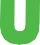 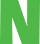 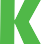 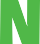 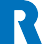 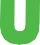 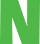 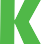 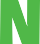 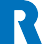 Abstractformular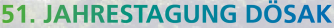 14. – 17. November 2020, AachenThemen (bitte ankreuzen):Der Knochen in der Kopf-Hals-Chirurgie – von der Diagnostik bis zur TherapieDer biologisch ältere Patient                                      Freie ThemenVorstellung Studie bzw. StudienentwurfVortrag	PosterTitel des Beitrags:Abstracttext:Autoren (Titel und Vornamen bitte ausschreiben):Adresse der Klinik/Praxis, Telefon/Fax, E-Mail-Adresse: